Allegato 2- Tabella di valutazione titoli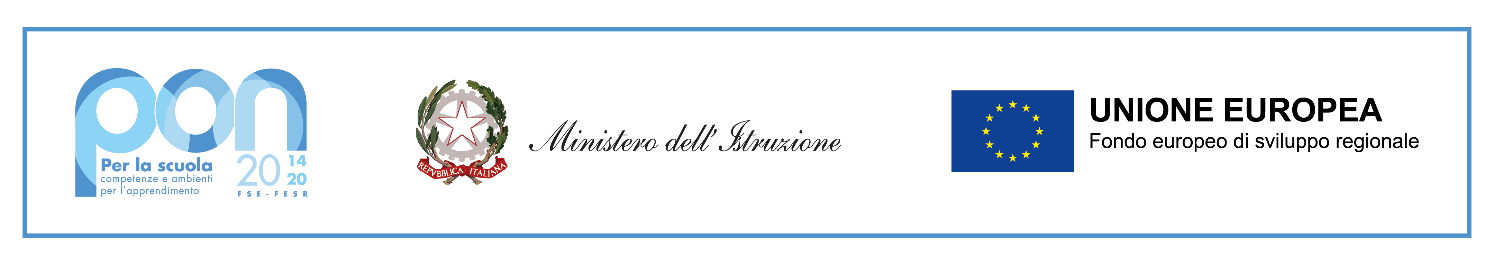 Tabella di Valutazione dei titoli : Progettista Firma Candidato/a  ___________________________________________TITOLI DI STUDIONOTEMAX 30 PUNTILaurea vecchio ordinamento o specialistica in aree disciplinari relativa alle competenze professionali richieste: Laurea in Architettura/Ingegneria Fino a 90 p.ti 7 Da 90 a 99 p.ti 9 Da 100 a 110 p.ti 12 110 e lode p.ti 14Si valuta un solo titoloMAX PUNTI 14Laurea triennale relativa alle competenze professionali richieste: Laurea in architettura/ingegneriaFino a 90 p.ti 5 Da 90 a 99 p.ti 7 Da 100 a 110 p.ti 9 110 e lode p.ti 12MAX PUNTI 12Diploma di istruzione secondaria di II Grado attinente all’area progettuale	   PUNTI 6Certificazioni riconosciute a livello nazionale o europeo inerenti il profilo per cui si candida (2 p.per ciascuna certificazione) MAX PUNTI 6Master, dottorato di ricerca afferente la tipologia del modulo ( 2 punti cad. )MAX PUNTI 4TITOLI CULTURALI SPECIFICIMAX PUNTI 30Partecipazione a corsi di formazione attinenti alla figura richiesta (2 punti per ciascun corso)MAX PUNTI 10Certificazioni \ Attestati attinenti alla figura richiesta (2 punti per ogni certificazione)MAX PUNTI 10Certificazioni Informatiche attinenti all’area tematica richiesta (2 punti per certificazione) MAX PUNTI 10ESPERIENZE PROFESSIONALIMAX PUNTI 40Attività di progettazione e gestione di ambienti laboratoriali didattici, maturate in ambito lavorativo, e afferenti la tipologia del progetto (10 p.ti per ogni esperienza)MAX PUNTI 40